Приложение№№ФотоматериалыАдрес установкиРекламные конструкции и элементы рекламных конструкцийРекламные конструкции и элементы рекламных конструкцийРекламные конструкции и элементы рекламных конструкций1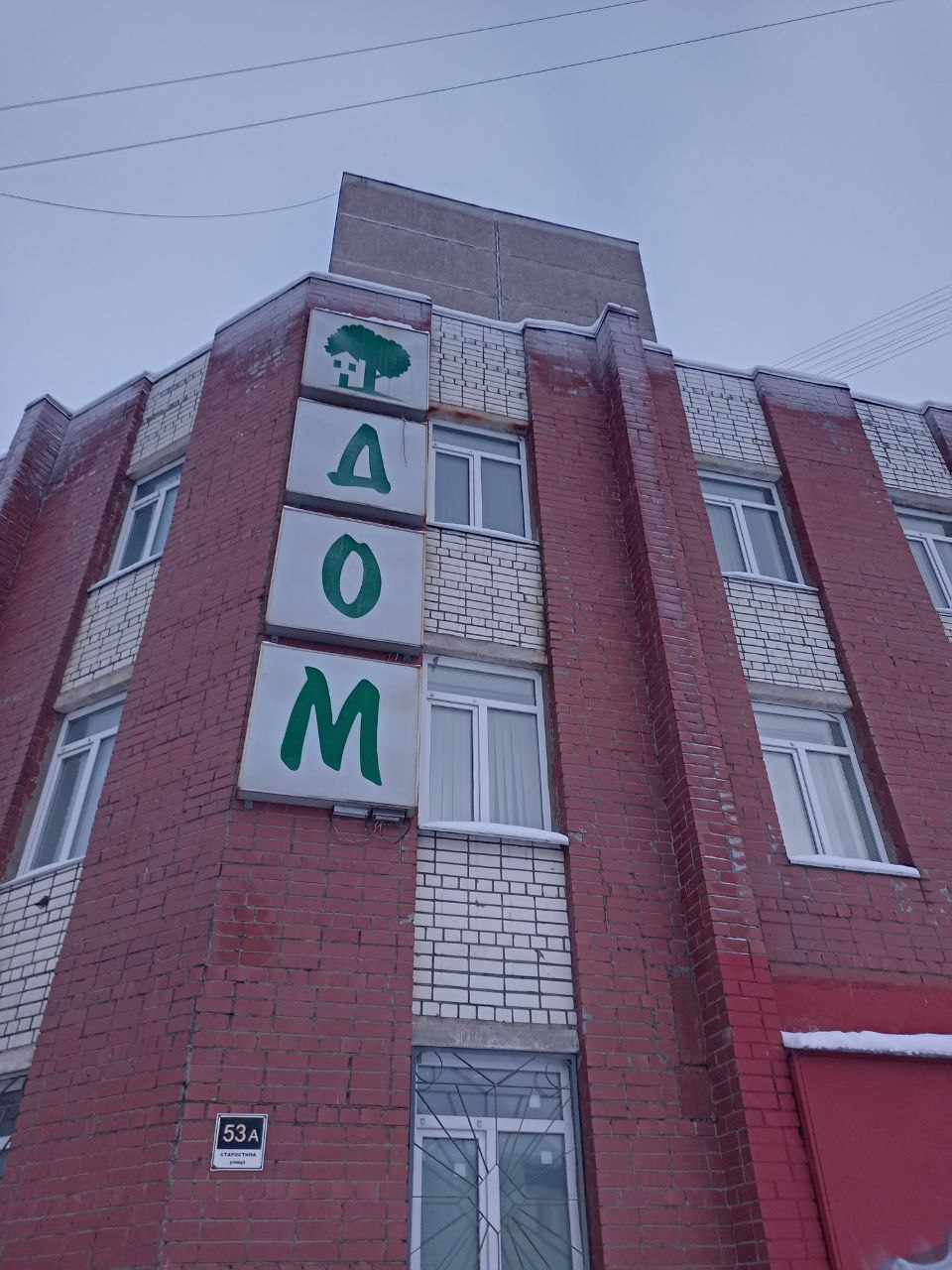 улица Свердлова, 53аСветовые короба - 4 штуки2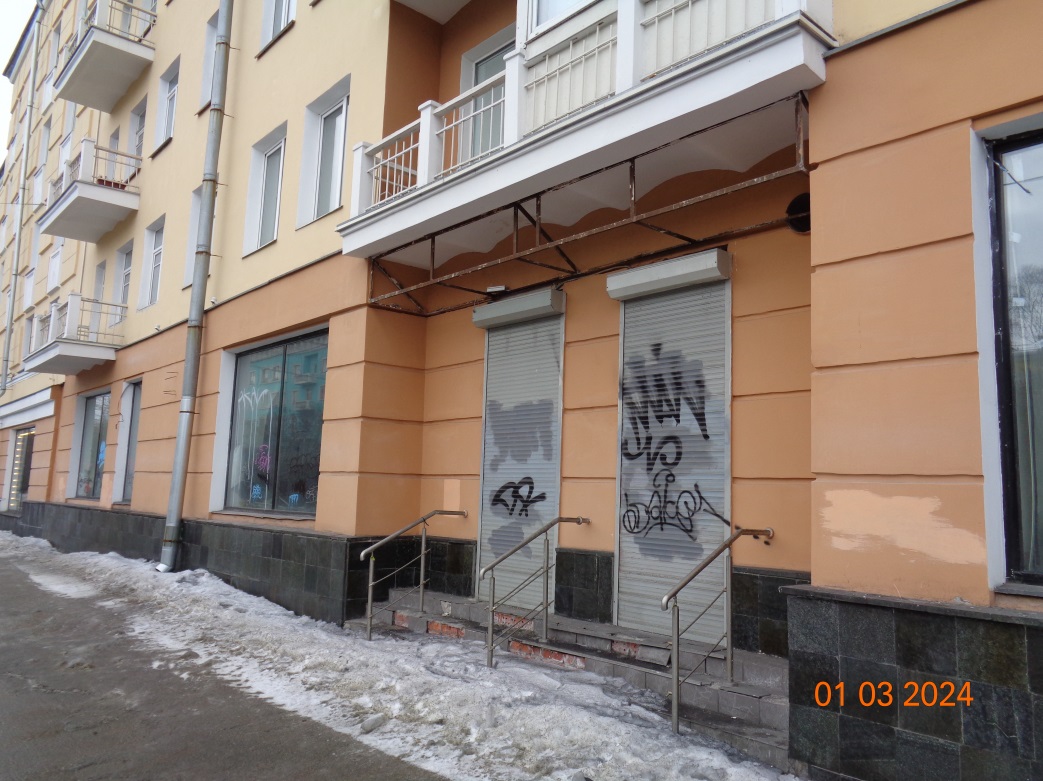 проспект Ленина, 74Металлический каркас от брошенной рекламной конструкции 3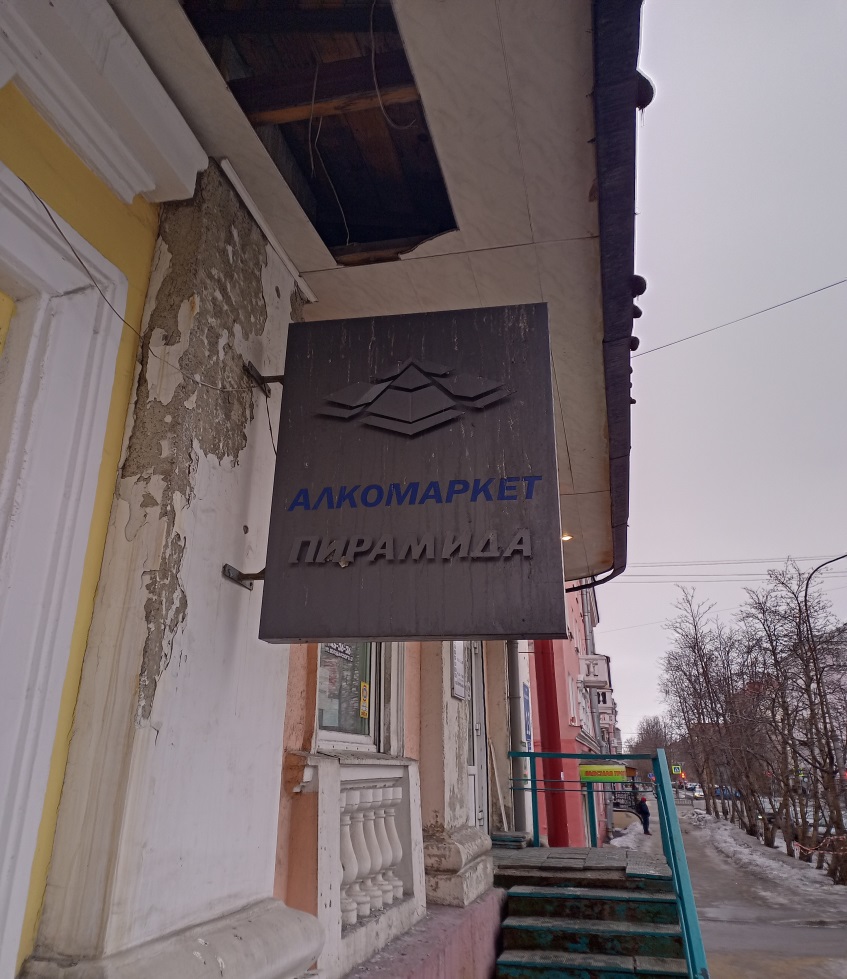 улица Володарского, 13световой кронштейн4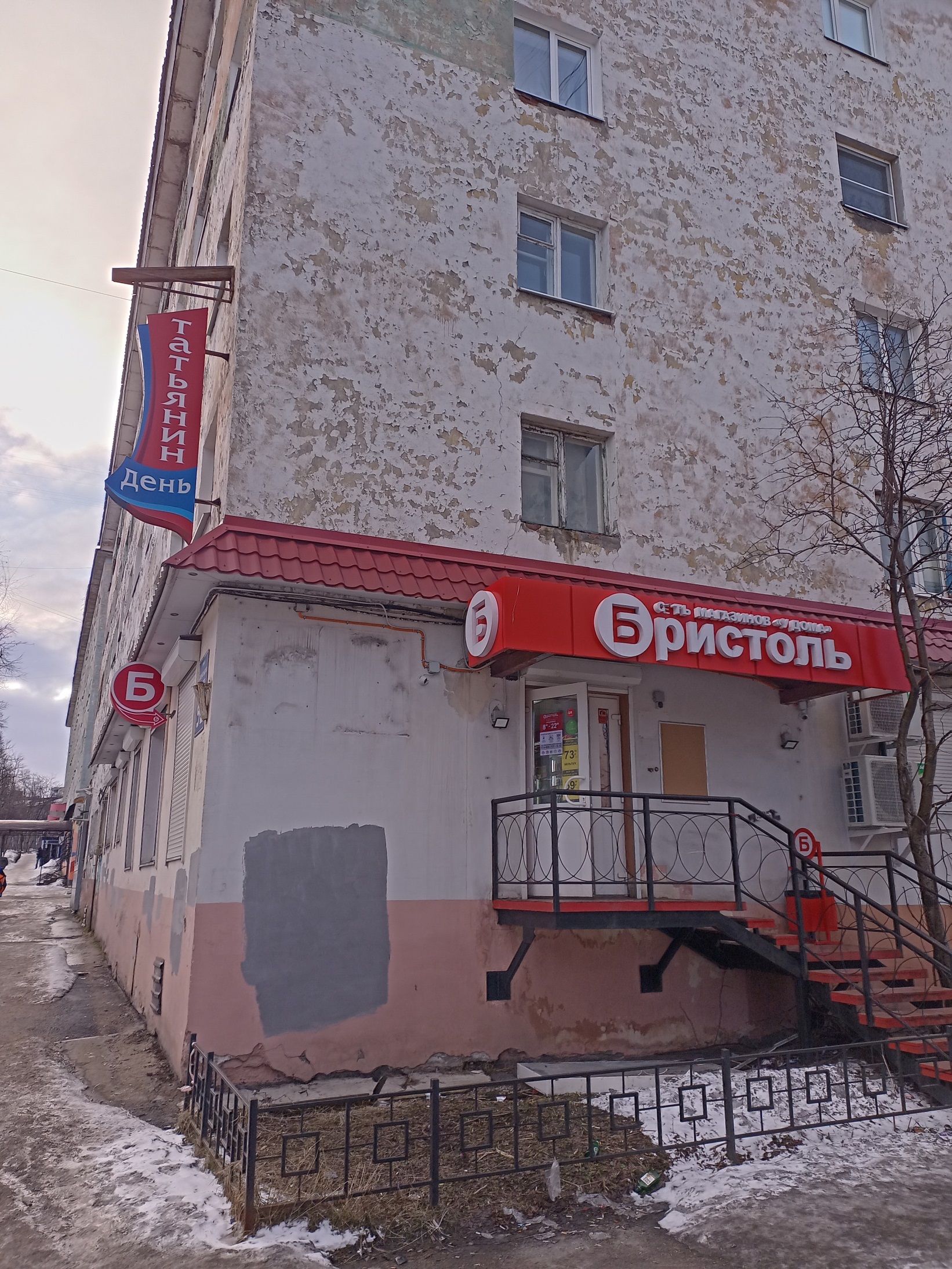 улица Александра Невского,92световой кронштейн с защитным козырьком5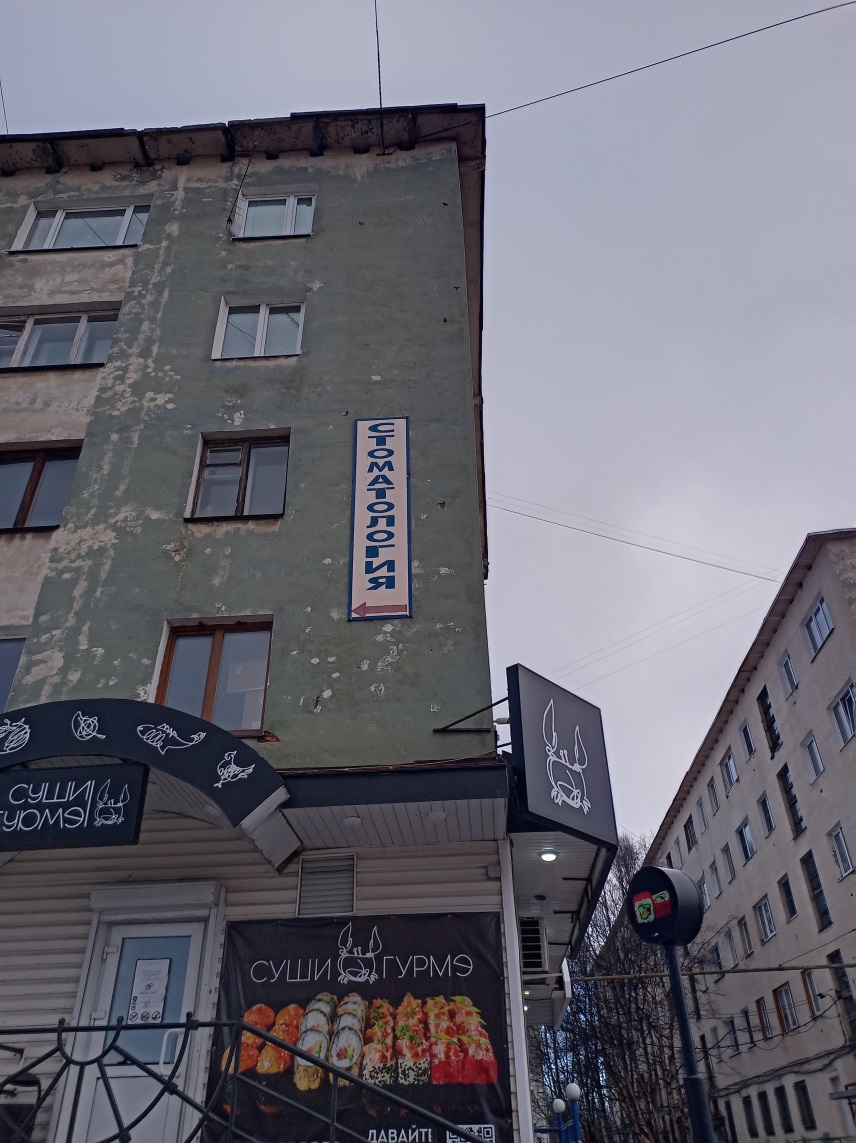 проспект Героев-североморцев, 92Настенное панно (щитовая конструкция)6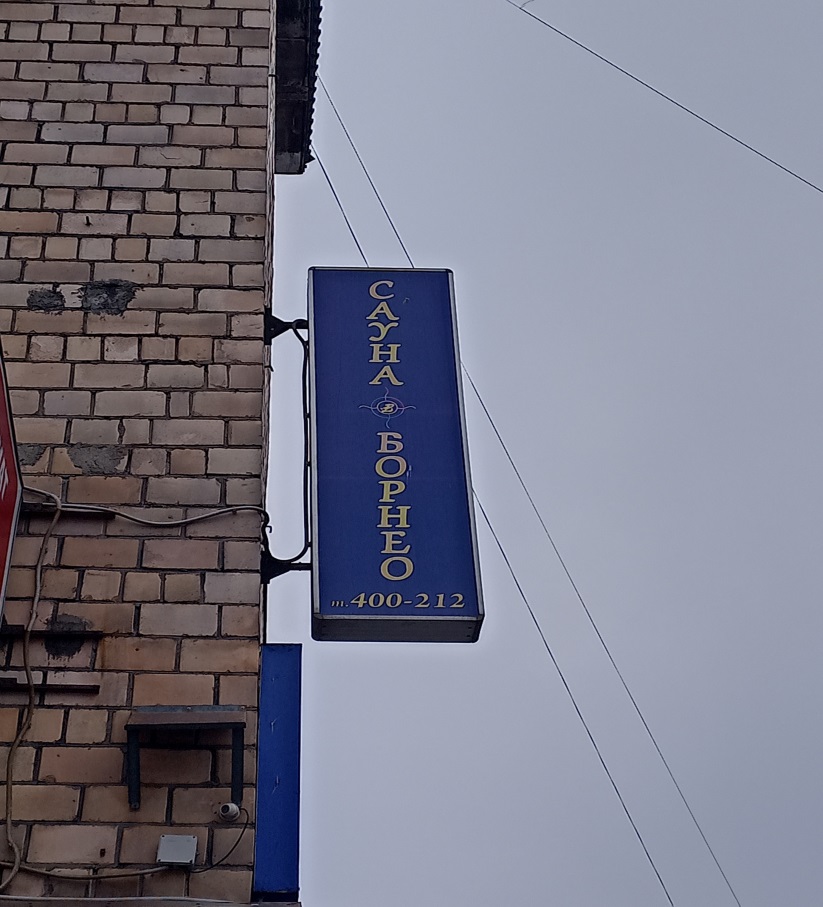 улица Софьи Перовской, 17Световой кронштейн7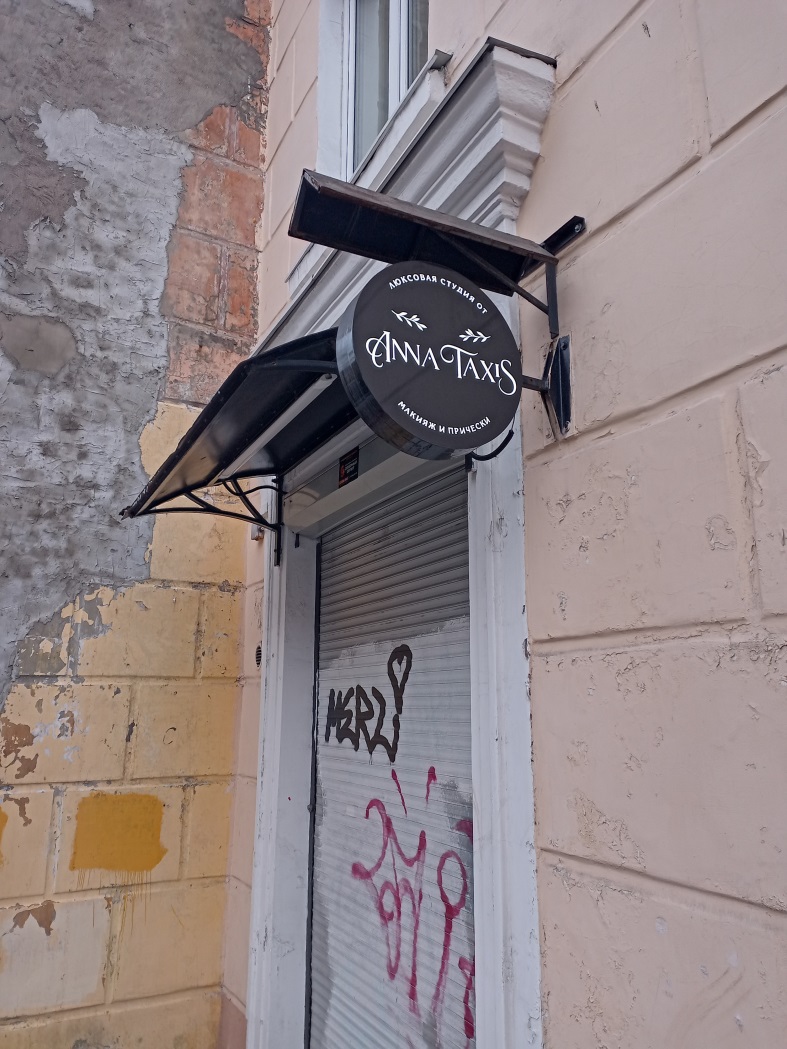 улица Володарского, 10Световой кронштейн с защитным козырьком8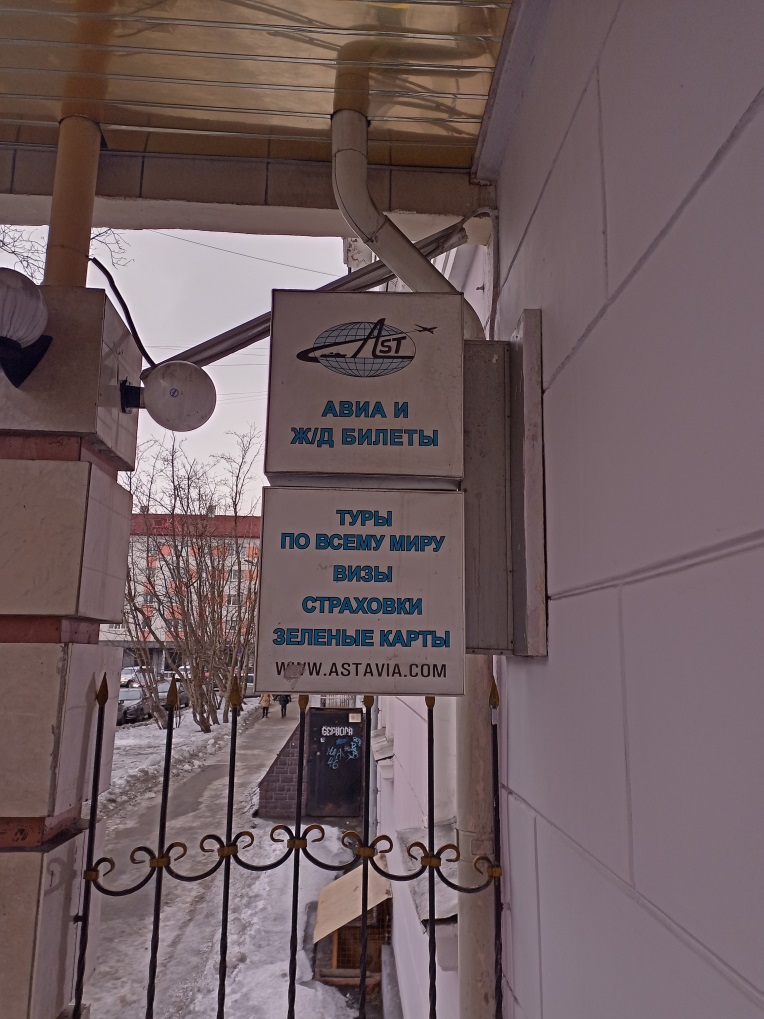 улица Пушкинская, 5Световой кронштейн с двумя информационными полями9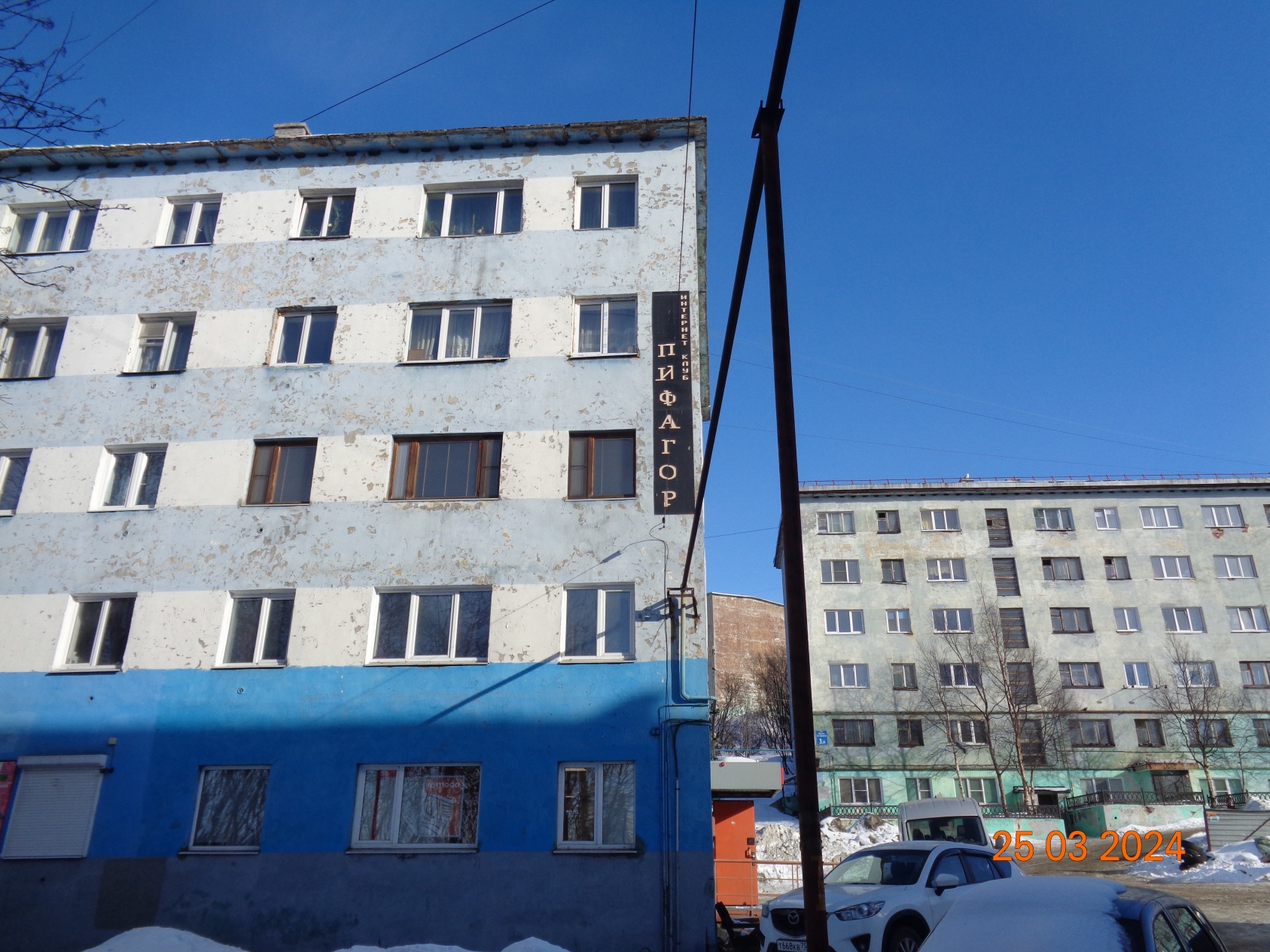 улица Гагарина, 1Щитовая конструкция